Túrakód: Sz-f_4,1_g  /  Táv.: 4,1 km  Szintidő: 0:55 óra, (átlagseb.: 4,47 km/h  /  Frissítve: 2022-09-28Túranév: Szilveszteri futás_4,1 km_gyalog Résztávokhoz javasolt rész-szintidők (kerekített adatok, átlagsebességgel kalkulálva):Feldolgozták: Baráth László, Hernyik András, Valkai Árpád, 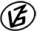 Tapasztalataidat, élményeidet őrömmel fogadjuk! 
(Fotó és videó anyagokat is várunk.)RésztávRésztávRész-szintidőRész-szintidőSz-f_4,1_g_01-rtSz-f_R-C - Sz-f_4,10:270:27Sz-f_4,1_g_02-rtSz-f_4,1- Sz-f_R-C0:270:55